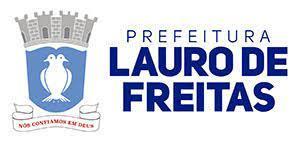 SECRETARIA MUNICIPAL DE INFRAESTRUTURAMEMORIAL DESCRITIVOREFORMA DE QUADRA ESPORTIVA DA PRAÇA DO CHAFARIZLocalização do EquipamentoFoto 01: Localização da Praça.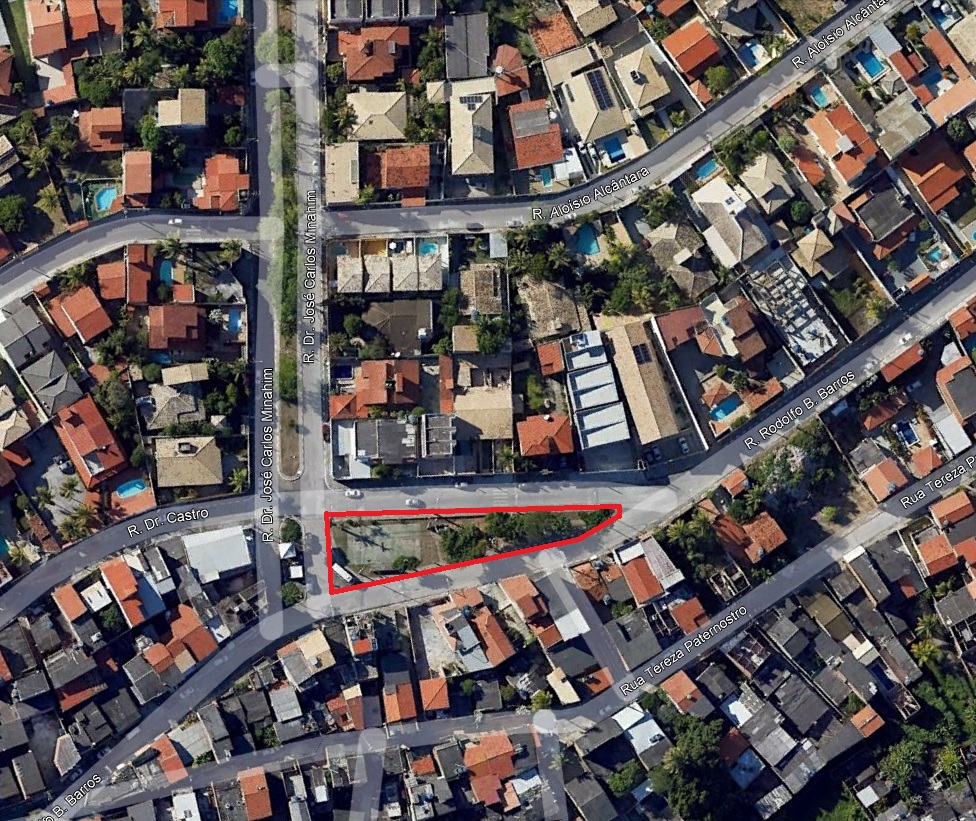 Fonte: Google Earth.Descrição da IntervençãoO terreno fica localizada entre as ruas Dr Castro e a Rua Rodolfo B. Barros no bairro de Ipitanga, em Lauro de Freitas. A obra consiste em reformar o a quadra poliesportiva da praça, com intuito de beneficiar os usuários e moradores da região. Para isso, será reformado o piso da quadra junto com a arquibancada existente, e por fim, a instalação e pintura do alambrado e instalação de novos equipamentos. A área de intervenção tem o total de 304.459 m², sendo 213.836 m² de área da quadra, 36.462 m² de piso em concreto, 9,66 m² de área da arquibancada e 54.151 m² área de grama. Essas mudanças visam a melhoria das condições físicas e estruturais, para assim, proporcionar melhor qualidade do espaço e interação social de maneira mais agradável e segura.ServiçosMobilização e instalações do canteiro de obras.Demolição de piso existente.Reconstrução do piso da quadra.Instalação de novos  de equipamentos. Instalação e pintura de alambrado.Recuperação de banco da arquibancada e instalação de guarda-corpo em tubo de aço galvanizado 11/2”.Pintura de demarcação de quadra poliesportiva com tinta acrílica para piso, em 3 cores.Execução de passeio em concreto.Plantio de grama.Limpeza final do local de trabalho e canteiro de obra.Relatório Fotográfico Foto 02: Arquibancada que será reformada.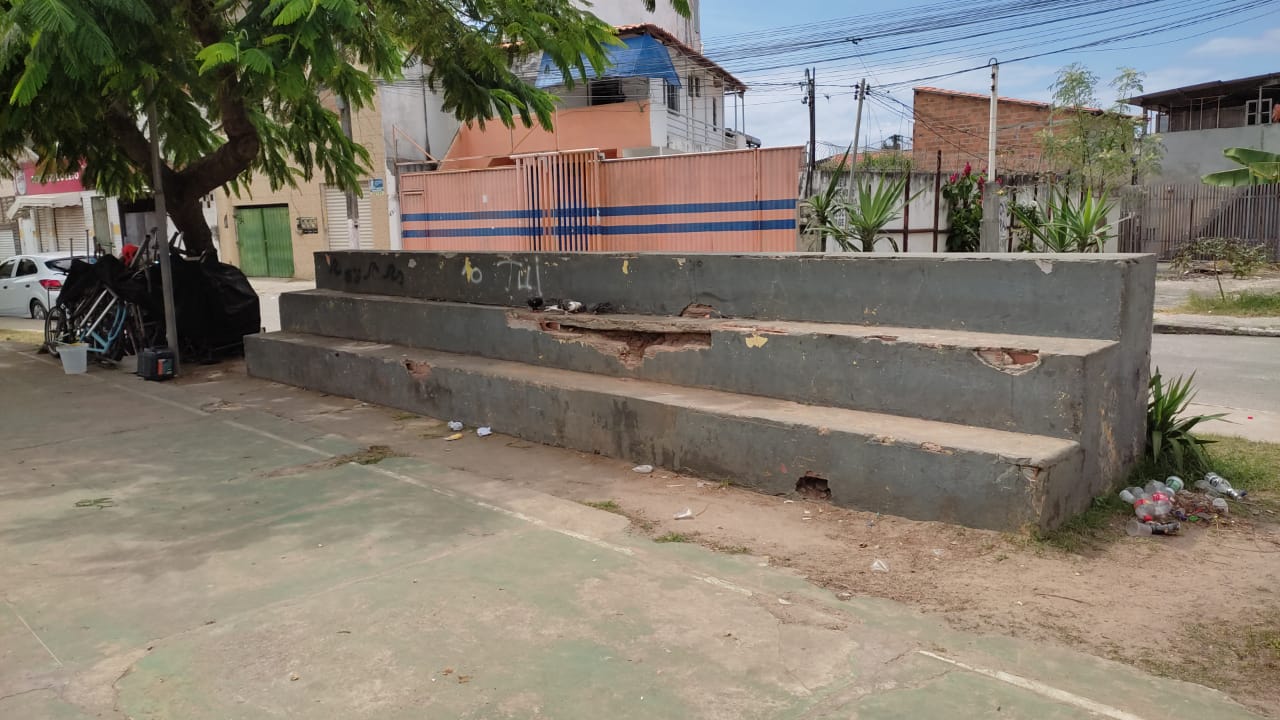 Fonte: SEINFRA, 2021.Foto 03: Situação atual da quadra.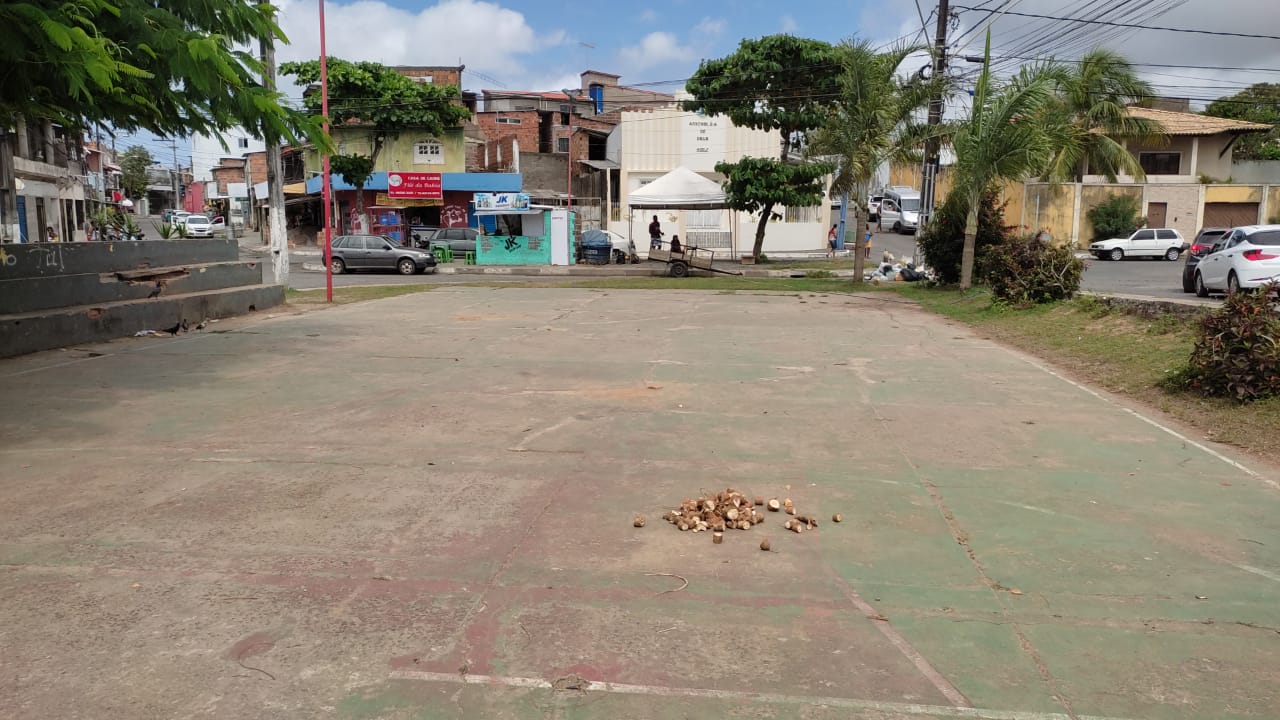 Fonte: SEINFRA, 2021.Especificações Técnicas5.1 Demolição de PavimentaçãoDemolição de piso cimentado existente da quadra.5.2 Quadra Poliesportiva- PavimentaçãoA pavimentação será feita com lastro de 10 cm de brita nº 2 com lançamento e compactação mecanizada. Sobre a camada de brita será executado piso de concreto usinado, fck=30 MPa, armado utilizando tela Q-196, com lançamento e adensamento mecanizado e acabamento manual utilizando fôrmas e sarrafos, além da execução de juntas de contração para pavimentos de concreto a cada 2m. Após a concretagem, será aplicado endurecedor mineral para superfícies de concreto em 3 demãos, preparando o piso para receber a pintura, garantindo melhor qualidade e maior resistência à abrasão ao pavimento.Pintura da quadraPintura de piso com tinta acrílica, aplicação manual, 2 demãos, incluso fundo preparador. Pintura de demarcação de quadra poliesportiva com tinta acrílica, e = 5 cm, aplicação manual. 5.3 AlambradoEscavaçãoEscavação manual de vala para fixação dos montantes nos blocos de concreto. Concreto para a fundação do alambrado Concreto fck = 20mpa, traço 1:2,7:3 (em massa seca de cimento/ areia média/ brita 1) - preparo mecânico com betoneira 600 l. Lançamento sobre fôrmas de madeira nas dimensões conforme projeto.Estrutura Estruturado por tubos de aço galvanizado, (montantes com diâmetro 2", travessas e escoras com diâmetro 1 ¼”), com tela de arame galvanizado, fio 14 bwg e malha quadrada 5x5cm, chumbado em concreto no solo conforme projeto específico.PortãoPortão em tela arame galvanizado n.14 malha 2" e moldura em tubos de aço com duas folhas de abrir, com dobradiças e ferrolho central.5.4 ArquibancadaReforma Na arquibancada será feira uma reforma que terá serviços de demolição e reconstrução em trechos danificados como pode ser visto no relatório fotográfico. Será realizada a recomposição da alvenaria e dos assentos com argamassa e tela q-196, com transpasse de 50 cm para cada lado onde for aplicada, conforme detalhamento em projeto.Alvenaria Alvenaria de vedação de blocos cerâmicos furados na vertical de 14x19x39 cm (espessura 14 cm) e argamassa de assentamento com preparo em betoneira.Chapisco aplicado em alvenaria (sem presença de vãos) e estruturas de concreto de fachada, com colher de pedreiro.  Argamassa traço 1:3 com preparo em betoneira 400l. PinturaAplicação de fundo selador acrílico em paredes, uma demão. Aplicação manual de pintura com tinta látex acrílica em paredes, duas demãos. Pintura de piso com tinta acrílica, aplicação manual, 2 demãos, incluso fundo preparador. Guarda-corpo Guarda-corpo em tubo de aço galvanizado 1 1/2"5.5 Passeio Será executado passeio em concreto convencional moldado in loco, para dar continuidade e acessibilidade ao passeio e rampa existentes, conforme descrito abaixo e detalhado em projeto.Execução de passeio (calçada) ou piso de concreto com concreto moldado in loco, usinado, acabamento convencional, não armado. Execução de juntas de contração para pavimentos de concreto. 6. Equipamento EsportivoPara a nova quadra, serão instalados novos equipamentos esportivos conforme descrito abaixo e detalhado em projeto.Conjunto para quadra de vôlei com postes em tubo de aço galvanizado 3 h= 255cm, pintura em tinta esmalte sintético, rede de nylon com 2mm, malha 10x10 e antenas oficiais em fibra de vidro, com fixação chumbamento em concreto. Estrutura completa oficial fixa para basquete (suporte em aço galvanizado d=5", tabela em compensado naval, aro fixo e redes), fornecimento e instalação.Conjunto para futsal(par de traves oficial - 3,00x2,00m em tubo de aço galv.3" com requadro em tubo de 1", pintura com esmalte sintético e redes polietileno fio 4mm.Fornecimento e instalação de rede de proteção em nylon malha 10 x 10 cm para quadra de esporte, fixado nos montantes do alambrado.      7. Limpeza da ÁreaPoda de árvore localizada ao lado da arquibancada para execução do alambrado.Limpeza final de obra com descarte de resíduos em aterro licenciado.